Государственное общеобразовательное учреждение Республики Коми«Специальная (коррекционная) школа-интернат №1» г. ЕмвыХарактеристика профессиональной деятельностипедагога-психологаЛыткиной Ирины Валентиновныг. Емва1. Сведения о профессиональном образовании и дополнительном профессиональном образовании1. Образование: высшее - 2002-2007 гг. - ГОУ ВПО «Сыктывкарский государственный университет». Специальность: Психолог. Преподаватель психологии. -  2013-2017 гг.- ЧОУ ВПО «Открытый институт – Высшая профессиональная школа» г. Москва. Бакалавр по направлению подготовки «Юриспруденция». 2. Общий трудовой стаж: 14 лет3. Стаж педагогической работы: 2 года.4. Стаж работы в данной должности: 2 года.5. Квалификационная категория – не имею6. Повышение квалификации:- Центр консультирования и дополнительного образования «Ресурс», г. Сыктывкар Сертификат о прохождении тренинга «Системная семейная психотерапия в работе», 50 часов, 2009 г.- НОУ ДПО «Твест Плюс» Удостоверение о повышении квалификации по программе «Методологические и психотехнические основы оказания психологической помощи»,               200 ч., 2010 г.,  г. Владимир.- ФКОУ ВПО «Академия права и управления ФСИН», Удостоверение о повышении квалификации по дополнительной профессиональной программе «Начальники (старшие психологи) психологических лабораторий учреждений УФСИН», 72 часа, г. Рязань.- АНОО ДПО Академия образования взрослых «Альтернатива», г. Киров.  Удостоверение о повышении квалификации по дополнительной профессиональной программе «Проектирование АООП обучающихся с умственной отсталостью (интеллектуальными нарушениями) в условиях реализации ФГОС», 72 часа, 2020 год2. Сведения об особенностях организации и об особенностях субъектов образовательных отношений, включенных в программу профессиональной деятельности.-Полное наименование образовательной организации: Государственное общеобразовательное учреждение Республики Коми «Специальная (коррекционная) школа-интернат №1» г. Емвы. - Сокращенное наименование образовательной организации: ГОУ РК «С(К)ШИ №1» г. Емвы. - Место нахождения: 169200, Республика Коми, Княжпогостский район, г.Емва, ул.Совхозная д.33. - Юридический адрес: 169200, Республика Коми, Княжпогостский район, г.Емва, ул.Совхозная д.33. - Телефон: 8 (82139) 2-35 -41, 2-18-91. - Адрес официального сайта: skoshi1emva.ru. - Е-mail: skoshi1@minobr.rkomi.ru, internat-emva@mail.ru.- Общая площадь здания - 1294,8 кв.м. - Год основания – 1980 г.- Директор: Сарбасова Адеш Тюлюгеновна.В ГОУ РК «С(К)ШИ № 1» г. Емвы обучаются 62 обучающихся с ограниченными возможностями здоровья (интеллектуальные нарушения), из них 9 имеют статус «инвалид», 4 - находятся на индивидуальном обучении, 1 – обучается на дому.Школа-интернат реализует учебные планы: - по основным общеобразовательным программам начального общего образования; - по основным общеобразовательным программам основного общего образования; - по адаптированным основным общеобразовательным программам образования обучающихся с умственной отсталостью (ФГОС О УО (ИН) – 1,2,3,4 классы).Учебные планы школы-интерната разработаны на основе базисного учебного плана специальных (коррекционных) образовательных учреждений VIII вида (1 вариант), утвержденного приказом Министерства образования РФ № 29/2065-п 10.04.2002 и федерального государственного стандарта образования обучающихся с умственной отсталостью (интеллектуальными нарушениями), утвержденного приказом Министерства образования и науки РФ № 1599 от 19.12.2014. Школа-интернат функционирует в режиме пятидневной рабочей недели.Режим дня, составленный с учетом круглосуточного пребывания части воспитанников в школе-интернате, обеспечивает наиболее эффективное сочетание обучения, воспитания, коррекции, лечебно-оздоровительных мероприятий и отдыха.Для обучающихся г.Емвы организовано 5 групп продленного дня, они обеспечиваются двухразовым питанием (полдник, обед).В интернате проживает 12 воспитанников из населенных пунктов Княжпогостского района. Все воспитанники школы-интерната объединены в 1 разновозрастную группу, для них организовано бесплатное пятиразовое питание. Интернат обеспечен помещениями, оборудованием, необходимым для организации самообразования, хозяйственно-бытового и санитарно-гигиенического обслуживания, досуга, быта и отдыха обучающихся, проживающих в нем. Образовательный процесс осуществляют 19 педагогов: в том числе 8 учителей-предметников, 2 учителя начальных классов, 5 воспитателей, учитель-логопед, педагог-психолог, социальный педагог, старший вожатый. Психолого-педагогическое сопровождение  педагогического состава осуществляется по следующим направлениям: консультирование, диагностика, психопросвещение, психопрофилактика, психокоррекция. Родители (законные представители) обучающихся школы-интерната также охвачены психологическим сопровождением, а именно: консультации, психодиагностика,  психопросвещение, психопрофилактика. 3. Сведения о цели, задачах и основных направлениях профессиональной деятельности в соответствии с профессиональным стандартом «Педагог-психолог в сфере образования».Основная цель профессиональной деятельности: создание оптимальных условий для успешной социализации и гармонизации личности ребенка и сохранение психического здоровья всех участников образовательного процесса.Задачи:осуществлять психолого-педагогическую поддержку обучающимся в период школьной адаптации; реализовать психологическую коррекционно-развивающую работу на протяжении всего образовательного процесса (индивидуальная, подгрупповая и групповая формы) с  учетом задач каждого возрастного этапа и существующих проблем развития;осуществлять психопрофилактику кризисных состояний обучающихся, снижения психоэмоционального напряжения детей;содействовать охране здоровьесберегающего, учебно-воспитательного пространства школы, развивать навыки полезных привычек, навыки ЗОЖ обучающихся с ограниченными возможностями здоровья;осуществлять психопрофилактическую работу с несовершеннолетними, склонными к употреблению психоактивных веществ, склонных к девиантному поведению;оказывать психологическую помощь учащимся в начальной профессиональной ориентации; формировать психолого-педагогическую компетентность (психологической культуры) всех участников образовательного процесса. В соответствии с профессиональным стандартом «Педагог-психолог в сфере образования» моя работа осуществляется по следующим основным направлениям:1. Психологическая диагностика.2. Психологическая коррекция.3. Психологическое консультирование.4. Психологическое просвещение.5. Психологическая профилактика.4. Перечень применяемых психолого-педагогических технологий, методик, программ в соответствии с задачами профессиональной деятельности.Работая с детьми, постоянно ориентируюсь на их личностные структуры. В своей работе я использую следующие технологии:здоровьесберегающие технологии – это система мер, включающая взаимосвязь и взаимодействие всех факторов образовательной среды, направленных на сохранение здоровья ребенка на всех этапах его обучения и развития, формирование у него необходимых знаний, умений, навыков по здоровому образу жизни.информационно-коммуникационные  технологии - активно применяются во многих направлениях деятельности как педагога-психолога: в психодиагностике, при организации психологического просвещения и психопрофилактики, в психокоррекционном направлении, а также в организационно-методической работе.личностно-ориентированные технологии ставят в центр всей школьной социально-психологической системы личность ребенка, обеспечение комфортных, бесконфликтных и безопасных условий ее развития, реализации ее природных потенциалов. В коррекционно-развивающей деятельности использую методы:Песочная терапия, одинаково эффективен, как для взрослых, так и для детей. Песок, как мы знаем, заземляет негативную энергию. Это направление содержит в себе мощнейший коррекционный ресурс. В песочнице раскрывается внутренний мир ребенка, где он может выплеснуть все свои недовольства, переживания, травмы.Сказкотерапия (притчи) – это метод психологической работы с детьми, который помогает скорректировать поведение, избавляет от страхов и способствует здоровому психоэмоциональному развитию. Сказка не только помогает ребенку взглянуть на сложные взаимоотношения, поведение, поступки сказочных героев со стороны, но и сделать на основании этого правильные оценки и выводы и, что самое главное, реализовать их в повседневной жизни.Методы арт-терапии (метафорические ассоциативные карты, мандалатерапия) являются безопасными способами снятия напряжения. Одной из важнейших задач арт-терапии является восстановление нарушенных связей между чувствами и разумом, развитие целостной личности, обнаружение личностных смыслов через творчество. Музыкотерапия позволяет решить ряд проблем: преодолеть психологическую защиту ребенка – успокоить или, наоборот, настроить, активизировать, заинтересовать, установить контакт между взрослым и ребенком, помогает развивать коммуникативные и творческие возможности ребенка.Релаксация – глубокое мышечное расслабление, сопровождающееся снятием эмоционального напряжения. Применяю с музыкотерапией (используется классическая музыка, голоса природы, неосознаваемое аудиальное воздействие).Работая с детьми с ОВЗ, необходимо подбирать методики диагностики, исходя из возрастных и личностных особенностей. В таблице 1 перечислены основные методики, которые я применяю в своей деятельности. Таблица 1 Применяемые психодиагностические методики5. Перечень разработанных локальных и методических документов, программ, проектов.Учитывая требования ФГОС, а именно особые образовательные потребности обучающихся с ОВЗ, возникает необходимость разработки программ, проектов, методических документов (Таблица 2).  Таблица 2Перечень разработанных локальных и методических документов, программ, проектов             В период с 2020-2024 гг. являюсьсь участником Федерального проекта «Современная школа» национального проекта «Образование». Более подробно с итогами данного национального проекта можно ознакомиться на моем персональном сайте в разделе «Фотогалерея» https://sites.google.com/view/lytkinaiv/главная-страница6. Обобщенные итоги профессиональной деятельности за 2019-2021 гг.Психолого-педагогическая работа проводилась соответственно годовому плану работы школы и плана педагога-психолога.Для решения профессиональных задач и достижения основных целей психологической деятельности работа велась по основным направлениям: психодиагностика, коррекционно-развивающая деятельность, консультирование, просвещение, профилактическая работа, организационно-методическая работа.Важно отметить, что 2020-2021 учебный год оказался более продуктивным и результативным по всем направлениям деятельности во многом благодаря участию нашей образовательной организации в национальном проекте «Образование». Динамика основных показателей деятельности отражена на диаграммах.Сравнительный анализ проведенной психодиагностикиобучающихся за 2019-2021 гг.Диаграмма 1Сравнительный анализ проведенных индивидуальных и групповых коррекционно-развивающих мероприятий.Диаграмма 2Сравнительный анализ проведенных консультаций за 2 учебных года.Диаграмма 3Психологическая профилактика и просвещениеДиаграмма 4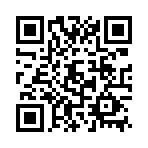 Профилактическая работа с родителями помогает предотвратить многие проблемы, связанные с обучением и воспитанием детей, повышает их психологическую и личностную компетентность. Она включает в себя выступления на родительских собраниях, лекториях; подготовку информационных буклетов, размещение информации для родителей на школьном сайте в разделе «Школьный психолог» (см. QR- код). Анализ основных показателей деятельности выявил, что в 2020-2021 уч.году динамика стала выше. Анализ трансляции личного педагогического опыта показал, что увеличилось количество мероприятий (конкурсы, тематические площадки), в которых удалось показать и обобщить свой опыт.  Так, в 2019-2020 уч.году я принимала участие в мероприятиях муниципального уровня. А в 2020-2021 уч.году я приняла участие в следующих мероприятиях республиканского и российского уровня:Участие в I и II этапах Всероссийского Конкурса «Доброшкола» среди отдельных образовательных организаций – участников реализации мероприятия федерального проекта «Современная школа» национального проекта «Образование», направленного на поддержку образования обучающихся с ограниченными возможностями здоровья.Республиканский конкурс методических разработок «Здоровье. Ответственность. Выбор» (участник конкурса).Региональная площадка  «Возьмемся за руки» в рамках Ежегодного межрегионального инклюзивного фестиваля «Люди как люди». Выступление на тему: «Коррекция эмоционально-волевой сферы обучающихся с РАС (занятия в сенсорной комнате)».  Демонстрационная площадка «Реализация мероприятий по поддержке образования детей с ОВЗ и инвалидностью». Выступление на тему «Особенности организации занятий педагога-психолога с использованием интерактивного оборудования». Всероссийский конкурс профессионального мастерства специалистов службы психолого-педагогического сопровождения «Отдавая сердце-2021». Конспект занятия коррекционного курса «Сенсорное развитие» с применением интерактивного оборудования ОС3 «Умный пол» на тему: «Формирование сенсорных эталонов плоскостных геометрических фигур» (Диплом (1 место)). Победитель регионального этапа Всероссийского конкурса профессионального мастерства «Педагог-психолог России - 2021». Являюсь членом Княжпогостской ПМПК. Так, за 2019-2020 уч. год был обследован 21 человек, проведено 10 заседаний.  В 2020-2021 уч. году обследован 31 человек проведено 11 заседаний комиссии.  Анализируя всю проведенную за истекший период работу можно сказать о том, что вся деятельность велась в соответствии с планом работы и по всем направлениям. Проведенная работа позволила выявить собственные профессиональные возможности, а также определить основные пути для реализации собственной деятельности и профессионального роста в дальнейшем.В целом запланированный объем работ по решению поставленных задач выполнен.Оценивая проведенную диагностическую работу, можно сделать вывод о том, что имеющиеся в распоряжении методики позволяют достаточно точно и полно определять различные проблемы и нарушения, имеющиеся у обучающихся. Также стоит отметить, что для обучающихся с интеллектуальными нарушениями стоит более тщательно подбирать методы и методики обследования, учитывая возрастные и индивидуальные особенности. Консультативная работа была достаточно эффективной и позволяла решить все необходимые задачи консультативной деятельности. Коррекционно-развивающую работу можно считать успешной, как, по отзывам самих участников, так и по динамике. Количество конфликтов межличностных отношений сведено к минимуму. Суицидов среди обучающихся не допущено. Методическую деятельность за истекший период можно оценить как достаточно продуктивную.Предмет изученияГруппаМетоды, методикиДиагностика адаптации учащихся 1 класса к школьному обучению.Учащиеся 1-го класса- Анкетирование родителей обучающихся, консультации;- анкетирование учителя начальных классов (изучение социально-психологической адаптации учащегося 1 класса);- включенное наблюдение;- общая ориентация детей в окружающем мире и запас бытовых знаний;- тест Керна-Йерасика;- опросник ориентировочного теста школьной зрелости;- изучение личных дел учащихся и медицинской документации.Диагностика адаптации учащихся 5 класса при переходе в среднее звено.Учащиеся 5 класса- Анкета школьной мотивации Н.Г. Лускановой;- тест ситуативной тревожности Спилбергера;- восьмицветовой тест Люшера;- индивидуальные консультации с учащимися, педагогами, воспитателями. Обследование уровня сформированности моторных и сенсомоторных процессов (начало и гонец учебного года)Учащиеся 1-4 классовСхема обследования обучающихся:- оценка состояния общей моторики; - оценка зрительно-моторной координации; - оценка тактильных ощущений;- оценка владения сенсорными эталонами; - оценка зрительного восприятия; - оценка слухового восприятия;- оценка пространственного восприятия;- оценка восприятия времени.Обследование уровня развития психических процессов: память, внимание, мышление (начало и конец учебного года). Учащиеся 2-9 классов- тест «Заучивание 10 слов»- тест «Узнай фигуру»- тест «Парные аналогии»- тест «Исключение понятий»- корректурные пробыИсследование уровня развития социализации, личностных особенностей, акцентуаций характера (начало и конец года). Учащиеся 5-9 классов- тест Смишека- тест Кеттелла- проективные методики («Рисунок семьи», «Несуществующее животное», «Автопортрет», «Что мне нравится в школе»). Психологическое обследование вновь прибывших обучающихся. Вновь прибывшие обучающиеся в течение учебного годаДиагностика познавательной деятельности в соответствии с возрастом.Социально-психологическое тестирование учащихся с целью выявления детей, предрасположенных  к злоупотреблению ПАВ, девиантному и деликвентному поведению.Учащиеся 7-9 класса- Беседы, консультации;- анализ документации;- тест-опросник «Аддиктивная склонность» (В.В. Юсупов, В.А. Корзунин);- анкета для подростков, направленная на изучение характера отношения подростков к наркомании.Изучение направленности личности, профессиональных склонностей обучающихсяУчащиеся 9 класса- Анкета оптанта;- методика «Дифференциально-диагностический опросник» (ДДО) Е.А. Климова;- беседы с учителями, обучающимися.Изучение социально-психологического климата в ученическом коллективеУчащиеся 2-9 классов- Оценка психологического климата в классе (методика Федоренко Л.Г.);- микропрактикум «Мой класс»- изучение  эмоционально-психологического климата (ЭПК). Автор методики Г.А. Карпова;- беседы, наблюдения.Мониторинг психологического неблагополучия обучающихся 2-9 классов. Определение группы риска по суицидальным проявлениям.Учащиеся 2-9-х классов- Цветовой тест Люшера;- методика дифференциальной диагностики депрессивных состояний В. Зунга;- проективная методика «Автопортрет»;- методика «САН»;- беседа, наблюдение.№Название программы (Авторы)Категория обучающихся1. АООП коррекционно-развивающей области «Сенсорное развитие» (за основу взята авторская программа курса коррекционных занятий по «Развитию психомоторики и сенсорных процессов» для обучающихся 1-4 классов специальных (коррекционных) образовательных учреждений VIII вида, авт.: Э.Я Удалова, Л.А Метиева). Обучающиеся с ОВЗ 1-4 классов2.АООП образования обучающегося с умеренной, тяжелой и глубокой умственной отсталостью (интеллектуальными нарушениями), тяжелыми и множественными нарушениями развития (вариант 2) по коррекционному курсу  «Сенсорное развитие».Обучающийся 8 класса3.Раздел СИПР для обучающегося с умеренной, тяжелой и глубокой умственной отсталостью (интеллектуальными нарушениями), тяжелыми и множественными нарушениями развития (вариант 2) по коррекционному курсу  «Сенсорное развитие».Обучающийся 3 класса4.Раздел СИПР для обучающегося с умеренной, тяжелой и глубокой умственной отсталостью (интеллектуальными нарушениями), тяжелыми и множественными нарушениями развития (вариант 2) по коррекционному курсу  «Сенсорное развитие».Обучающийся 4 класса5.АООП образования обучающегося с умственной отсталостью (интеллектуальными нарушениями развития по коррекционному курсу  «Психокоррекционные занятия».Обучающийся 8 класса6.Раздел СИПР для обучающегося с умеренной, тяжелой и глубокой умственной отсталостью (интеллектуальными нарушениями), тяжелыми и множественными нарушениями развития (вариант 2) по коррекционному курсу  «Сенсорной развитие».Обучающийся с РАС (5 класс)7.АООП коррекционного курса  «Психокоррекционные занятия» (в программу входит программа Е.Г. Коблик «Первый раз в пятый класс! Программа адаптации детей к средней школе». — М.: Генезис, 2003).Обучающиеся с ОВЗ 5 класс8.АООП коррекционного курса  «Психокоррекционные занятия».Обучающиеся с ОВЗ 6-9 классов9. Положение о службе медиации ГОУ РК «С(К)ШИ №1» г. Емвы.Все категории10. Положение о школьном психолого-педагогическом консилиуме ГОУ РК «С(К)ШИ №1» г. Емвы.Все категории11.Программа развития ГОУ РК «С(К)ШИ №1» г. Емвы (2020-2024).Все категории12.Порядок предоставления психологической помощи обучающимся ГОУ РК «С(К)ШИ №1». г. Емвы.Все категории13.Региональная площадка  «Возьмемся за руки» в рамках Ежегодного межрегионального инклюзивного фестиваля «Люди как люди»Обучающиеся с РАС14.Демонстрационная площадка «Реализация мероприятий по поддержке образования детей с ОВЗ и инвалидностью»Все категории